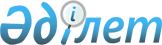 О внесении изменений в приказ исполняющего обязанности Министра культуры и спорта Республики Казахстан от 22 мая 2015 года № 190 "Об утверждении регламентов государственных услуг в сфере религиозной деятельности"
					
			Утративший силу
			
			
		
					Приказ Министра общественного развития Республики Казахстан от 29 ноября 2018 года № 01-01/82. Зарегистрирован в Министерстве юстиции Республики Казахстан 4 декабря 2018 года № 17851. Утратил силу приказом Министра информации и общественного развития Республики Казахстан от 31 марта 2020 года № 97 (вводится в действие по истечении десяти календарных дней после дня его первого официального опубликования)
      Сноска. Утратил силу приказом Министра информации и общественного развития РК от 31.03.2020 № 97 (вводится в действие по истечении десяти календарных дней после дня его первого официального опубликования).
      В соответствии с Указом Президента Республики Казахстан от 28 июня 2018 года № 707 "О мерах по дальнейшему совершенствованию системы государственного управления Республики Казахстан" ПРИКАЗЫВАЮ:
      1. Внести в приказ исполняющего обязанности Министра культуры и спорта Республики Казахстан от 22 мая 2015 года № 190 "Об утверждении регламентов государственных услуг в сфере религиозной деятельности" (зарегистрирован в Реестре государственной регистрации нормативных правовых актов, за № 11290, опубликован 14 июля 2015 года в информационно-правовой системе "Әділет"), следующие изменения:
      в заголовок вносится изменение на казахском языке, текст на русском языке не меняется;
      в Регламенте государственной услуги "Проведение религиоведческой экспертизы", утвержденном указанным приказом:
      пункт 1 изложить в следующей редакции:
      "1. Государственная услуга "Проведение религиоведческой экспертизы" (далее – государственная услуга) оказывается Комитетом общественного согласия Министерства общественного развития Республики Казахстан (далее – услугодатель) в соответствии со Стандартом государственной услуги "Проведение религиоведческой экспертизы", утвержденным приказом Министра культуры и спорта Республики Казахстан от 23 апреля 2015 года № 147 "Об утверждении стандартов государственных услуг в сфере религиозной деятельности", зарегистрированным в Реестре государственной регистрации нормативных правовых актов за № 11183 (далее – Стандарт).
      Прием заявления и выдача результата оказания государственной услуги осуществляется канцелярией услугодателя.";
      пункт 13 изложить в следующей редакции:
      "13. Подробное описание последовательности процедур (действий), взаимодействий структурных подразделений (работников) услугодателя в процессе оказания государственной услуги, а также описание порядка взаимодействия с иными услугодателями в процессе оказания государственной услуги отражается в справочнике бизнес-процессов оказания государственной услуги "Проведение религиоведческой экспертизы", согласно приложению 2 к настоящему регламенту. Полная информация о порядке оказания государственной услуги и необходимых документах, образцы их заполнения, а также справочник бизнес-процессов оказания государственной услуги размещаются на интернет-ресурсе Министерства общественного развития Республики Казахстан www.qogam.gov.kz.";
      в Регламенте государственной услуги "Согласование деятельности иностранных религиозных объединений на территории Республики Казахстан", утвержденном указанным приказом:
      пункт 1 изложить в следующей редакции:
      "1. Государственная услуга "Согласование деятельности иностранных религиозных объединений на территории Республики Казахстан" (далее – государственная услуга) оказывается Комитетом общественного согласия Министерства общественного развития Республики Казахстан (далее – услугодатель) в соответствии со Стандартом государственной услуги "Согласование деятельности иностранных религиозных объединений на территории Республики Казахстан", утвержденным приказом Министра культуры и спорта Республики Казахстан от 23 апреля 2015 года № 147, зарегистрированным в Реестре государственной регистрации нормативных правовых актов за № 11183 (далее – Стандарт).
      Прием заявления и выдача результата оказания государственной услуги осуществляется через:
      1) канцелярию услугодателя;
      2) некоммерческое акционерное общество "Государственная корпорация "Правительство для граждан" (далее – Государственная корпорация).";
      пункт 12 изложить в следующей редакции:
      "12. Подробное описание последовательности процедур (действий), взаимодействий структурных подразделений (работников) услугодателя в процессе оказания государственной услуги, а также описание порядка взаимодействия с Государственной корпорацией в процессе оказания государственной услуги отражается в справочнике бизнес-процессов оказания государственной услуги "Согласование деятельности иностранных религиозных объединений на территории Республики Казахстан", согласно приложению 3 и 4 к настоящему регламенту. Полная информация о порядке оказания государственной услуги и необходимых документах, образцы их заполнения, а также справочник бизнес-процессов оказания государственной услуги размещаются на интернет-ресурсе Министерства общественного развития Республики Казахстан www.qogam.gov.kz.";
      в Регламенте государственной услуги "Согласование назначения иностранными религиозными центрами руководителей религиозных объединений в Республике Казахстан", утвержденном указанным приказом:
      пункт 1 изложить в следующей редакции:
      "1. Государственная услуга "Согласование назначения иностранными религиозными центрами руководителей религиозных объединений в Республике Казахстан" (далее – государственная услуга) оказывается Комитетом общественного согласия Министерства общественного развития Республики Казахстан (далее – услугодатель) в соответствии со Стандартом государственной услуги "Согласование назначения иностранными религиозными центрами руководителей религиозных объединений в Республике Казахстан", утвержденным приказом Министра культуры и спорта Республики Казахстан от 23 апреля 2015 года № 147, зарегистрированным в Реестре государственной регистрации нормативных правовых актов за № 11183 (далее – Стандарт).
      Прием заявления и выдача результата оказания государственной услуги осуществляется через:
      1) канцелярию услугодателя;
      2) некоммерческое акционерное общество "Государственная корпорация "Правительство для граждан" (далее – Государственная корпорация).";
      пункт 12 изложить в следующей редакции:
      "12. Подробное описание последовательности процедур (действий), взаимодействий структурных подразделений (работников) услугодателя в процессе оказания государственной услуги, а также описание порядка взаимодействия с Государственной корпорацией в процессе оказания государственной услуги отражается в справочнике бизнес-процессов оказания государственной услуги "Согласование назначения иностранными религиозными центрами руководителей религиозных объединений в Республике Казахстан", согласно приложению 3 и 4 к настоящему регламенту. Полная информация о порядке оказания государственной услуги и необходимых документах, образцы их заполнения, а также справочник бизнес-процессов оказания государственной услуги размещаются на интернет-ресурсе Министерства общественного развития Республики Казахстан www.qogam.gov.kz.".
      2. Комитету общественного согласия Министерства общественного развития Республики Казахстан в установленном законодательством Республики Казахстан порядке обеспечить:
      1) государственную регистрацию настоящего приказа в Министерстве юстиции Республики Казахстан;
      2) в течение десяти календарных дней со дня государственной регистрации настоящего приказа направление его копии в бумажном и электронном виде на казахском и русском языках в Республиканское государственное предприятие на праве хозяйственного ведения "Республиканский центр правовой информации" для официального опубликования и включения в Эталонный контрольный банк нормативных правовых актов Республики Казахстан;
      3) в течение десяти календарных дней после государственной регистрации настоящего приказа направление его копии на официальное опубликование в периодические печатные издания;
      4) размещение настоящего приказа на интернет-ресурсе Министерства общественного развития Республики Казахстан после его официального опубликования;
      5) в течение десяти рабочих дней после государственной регистрации настоящего приказа представление в Юридический департамент Министерства общественного развития Республики Казахстан сведений об исполнении мероприятий, предусмотренных подпунктами 1), 2), 3) и 4) настоящего пункта.
      3. Контроль за исполнением настоящего приказа возложить на курирующего вице-министра общественного развития.
      4. Настоящий приказ вводится в действие по истечении десяти календарных дней после дня его первого официального опубликования.
					© 2012. РГП на ПХВ «Институт законодательства и правовой информации Республики Казахстан» Министерства юстиции Республики Казахстан
				
      Министр общественного развития
Республики Казахстан 

Д. Калетаев
